ZP-001/Rb/RZ/2023	Bydgoszcz, dn. 02.02.2023Dotyczy: postępowania o udzielenie zamówienia publicznego pn. „Budowa i przebudowa kanalizacji deszczowej i dostosowanie sieci kanalizacji deszczowej do zmian klimatycznych na terenie miasta Bydgoszczy. Budowa i przebudowa. Dokończenie robót budowlanych. II.” (nr referencyjny ZP-001/Rb/RZ/2023).Wyjaśnienia treści Specyfikacji Warunków Zamówienia (dalej jako „SWZ”)Miejskie Wodociągi i Kanalizacja w Bydgoszczy - spółka z o.o. (dalej jako „Zamawiający”), 
w odpowiedzi na wnioski wykonawców o wyjaśnienie treści SWZ, złożone na podstawie art. 135 ust. 1 ustawy z dnia 11 września 2019 r. Prawo zamówień publicznych (t.j. Dz.U. z 2022 r., poz. 1710 ze zm., dalej jako „UPZP”), udostępnia treść zapytania wraz z wyjaśnieniem:Zestaw III:Pytanie:Szanowni Państwo, jako potencjalny wykonawca zwracamy się z prośbą o wydłużenie terminu składania ofert o 2 tygodnie. Czas ten jest niezbędny do sporządzenia rzetelnej wyceny, 
a której opracowanie komplikuje m.in. brak przedmiarów, oraz fakt, że wycenie podlegają roboty już częściowo wykonane, co wpływa na szczegółowy i czasochłonny proces analizy dokumentacji wykonawczej i wyodrębnienie zakresu robót które pozostają do wykonania. Dodatkowo należy uwzględnić czas na zebranie i przeanalizowanie ofert podwykonawców 
i poddostawców.Wyjaśnienia Zamawiającego:Zamawiający dokonuje stosownej zmiany treści SWZ.Udostępnienie zmiany treści SWZ na stronie internetowej prowadzonego postępowania nastąpi zgodnie z art. 137 ust. 5 UPZP.W imieniu Zamawiającego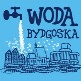 MIEJSKIE WODOCIĄGI I KANALIZACJA 
w Bydgoszczy - sp. z o.o.ULICA TORUŃSKA 103  *  85-817 BYDGOSZCZ  *  SKRYTKA POCZTOWA 604MIEJSKIE WODOCIĄGI I KANALIZACJA 
w Bydgoszczy - sp. z o.o.ULICA TORUŃSKA 103  *  85-817 BYDGOSZCZ  *  SKRYTKA POCZTOWA 604MIEJSKIE WODOCIĄGI I KANALIZACJA 
w Bydgoszczy - sp. z o.o.ULICA TORUŃSKA 103  *  85-817 BYDGOSZCZ  *  SKRYTKA POCZTOWA 604KONTO BANK PEKAO S.A. II O BYDGOSZCZNr 73 1240 3493 1111 0000 4305 9142REGON 090563842NIP 554 030 92 41Nr KRS: 0000051276 Sąd Rejonowy w BydgoszczyXIII Wydział Gospodarczy Krajowego Rejestru SądowegoWysokość kapitału zakładowego: 366 101 500,00 złKONTO BANK PEKAO S.A. II O BYDGOSZCZNr 73 1240 3493 1111 0000 4305 9142REGON 090563842NIP 554 030 92 41Nr KRS: 0000051276 Sąd Rejonowy w BydgoszczyXIII Wydział Gospodarczy Krajowego Rejestru SądowegoWysokość kapitału zakładowego: 366 101 500,00 złZARZĄD SPÓŁKI:Prezes   Zarządu   -   mgr inż.  Stanisław DrzewieckiCzłonek Zarządu   -   mgr Ewa SzczepkowskaCzłonek Zarządu   -   mgr inż.  Włodzimierz SmoczyńskiTELEFON: 52 586 06 00FAX: 52 586 05 9352 586 05 83adres e-mail:    wodkan@mwik.bydgoszcz.pladres WWW:  http://www.mwik.bydgoszcz.plCzłonek Zarządumgr inż. Włodzimierz Smoczyńskipodpis nieczytelnyPrezes Zarządumgr inż. Stanisław Drzewieckipodpis nieczytelny